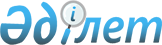 Казталов ауданы аумағында сайлау учаскелерін құру туралыБатыс Қазақстан облысы Қазталов ауданы әкімінің 2013 жылғы 30 қаңтардағы № 1 шешімі. Батыс Қазақстан облысы Әділет департаментінде 2013 жылғы 1 наурызда № 3192 болып тіркелді.
      РҚАО ескертпесі.
      Құжаттың мәтінінде тұпнұсқаның пунктуациясы мен орфографиясы сақталған.
      Қазақстан Республикасының 1995 жылғы 28 қыркүйектегі "Қазақстан Республикасындағы сайлау туралы" Конституциялық Заңына, Қазақстан Республикасының 2001 жылғы 23 қаңтардағы "Қазақстан Республикасындағы жергілікті мемлекеттік басқару және өзін-өзі басқару туралы" Заңына сәйкес, Казталов аудандық сайлау комиссиясының келісімі бойынша аудан әкімі ШЕШІМ ЕТЕДІ:
      1. Осы шешімнің қосымшасына сәйкес Казталов ауданы аумағында сайлау учаскелерi құрылсын.
      2. Сайлау учаскелерінің шекаралары туралы сайлаушыларды бұқаралық ақпарат құралдары арқылы хабарландырсын.
      3. Осы шешімнің орындалуын бақылау аудан әкімінің орынбасары С. Молдашевқа жүктелсін.
      4. Осы шешім алғаш ресми жарияланған күннен бастап қолданысқа енгізіледі.
      КЕЛІСІЛДІ:Казталов аудандықсайлау комиссиясыныңтөрағасы_____________С. Молдашев30.01.2013 ж. Казталов ауданы аумағында барлық кандидаттар үшін үгіттік баспа
материалдарын орналастыру орындары
      Ескерту. Қосымша жаңа редакцияда - Батыс Қазақстан облысы Қазталов ауданы әкімінің 11.12.2020 № 363 шешімімен (алғашқы ресми жарияланған күнінен бастап қолданысқа енгізілсін); өзгерістер енгізілді – Батыс Қазақстан облысы Казталов ауданы әкімінің 12.10.2022 № 27 шешімімен (алғашқы ресми жарияланған күнінен кейін қолданысқа енгізіледі); 08.01.2024 № 1 шешімімен (оның алғашқы ресми жарияланған күнінен кейін күнтізбелік он күн өткен соң қолданысқа енгізіледі).
					© 2012. Қазақстан Республикасы Әділет министрлігінің «Қазақстан Республикасының Заңнама және құқықтық ақпарат институты» ШЖҚ РМК
				
      Аудан әкімі

Р. Өтешев
Казталов аудан әкімінің
2013 жылғы 30 қаңтардағы 
№ 1 шешіміне қосымша
№ п/п
Сайлау учаскесінің нөмірі
Сайлау учаскесінің шекарасы
Дауыс беру үшін учаскесінің орналасқан жері
1
№219
Казталов ауылындағы Х.Жақып, Чапаев, Ихсанов, А.Оразбаева, К.Жангереев, Амангелді, Б.Момышұлы, С.Сейфуллин, Сауанов, М.Жұмабаев, Желтоқсан, Наурыз, М.Маметова, Б.Майлин, С.Датұлы, М.Төлебаев, Х.Бөкеева, Тәуелсіздік, Ж.Жабаев, Қ.Сатпаев көшелері
Казталов ауылы, Шарафутдинов көшесі 21, Казталов ауданы әкімдігі мәдениет, тілдерді дамыту, дене шынықтыру және спорт бөлімінің "С.Садықов атындағы Казталов аудандық мәдени демалыс орталығы" мемлекеттік коммуналдық қазыналық кәсіпорны.
2
№220
Казталов ауылындағы Темір Масин, Махамбет Өтемісұлы, Исатай Тайманұлы, Мұхтар Әуезов, Серікқали Жақыпов, Мәжит Жүнісов, Тоқтар Әубәкіров, Дінмұхамед Қонаев, Жеңістің 50 жылдығы, Шыныбай Шарафутдинов, Шақай Мерғалиев, Юрий Гагарин, Әлия Молдағұлова, Сағит Садықов, Абай Құнанбаев, Сатқан Даниялов, Қабиболла Жақыпов, Уақап Жұмасейітов, Дина Нұрпейісова, Ғұмар Қараш, Подстанция, Ветстанция, Мұхамбет Салық Бабажанов, Әліби Жанкелдин, Хиуаз Доспанова, Астана, Мәңгілік Ел, Сұлтан Бейбарыс, Әлихан Бөкейханов, Құрманғазы Сағырбайұлы көшелері
Батыс Қазақстан облысы, Казталов ауданы, Казталов ауылдық округі, Казталов ауылы, Казталов ауылы, Шыныбай Шарафутдинов көшесі №23, "Батыс Қазақстан облысы әкімдігі білім басқармасының Казталов ауданының білім беру бөлімінің Казталов мектеп-лицейі" коммуналдық мемлекеттік мекемесінің ғимараты 
3
Алынып тасталды - Батыс Қазақстан облысы Казталов ауданы әкімінің 08.01.2024 № 1 (оның алғашқы ресми жарияланған күнінен кейін күнтізбелік он күн өткен соң қолданысқа енгізіледі) шешімімен.
Алынып тасталды - Батыс Қазақстан облысы Казталов ауданы әкімінің 08.01.2024 № 1 (оның алғашқы ресми жарияланған күнінен кейін күнтізбелік он күн өткен соң қолданысқа енгізіледі) шешімімен.
Алынып тасталды - Батыс Қазақстан облысы Казталов ауданы әкімінің 08.01.2024 № 1 (оның алғашқы ресми жарияланған күнінен кейін күнтізбелік он күн өткен соң қолданысқа енгізіледі) шешімімен.
4
№222
Бозоба ауылы, Шолақсай, Бозой, Төлеш, Малюкин, Сүндетшеген, Нөкен, Қайран, Жұмағұл, Қуандық, Өтей, Қуан, Долдаш, Байтұрған ауылшаруашылығы мекендері.
Бозоба ауылы, ауылдық клуб.
5
№223
Қоныс ауылы, Ерікті қала, Қапай, Қайырбай, Аққашар ауылшаруашылығы мекендері.
Қоныс ауылы, "Қоныс орта жалпы білім беретін мектебі" мемлекетік мекеме.
6
№224
Бостандық ауылы, Ақсуат, Исқақ, Қоңырша, Тасоба, Мұханбет, Қайып канал, Қайып - 1, Қайып - 2, Қайып - 3, Қайып – 4, Машдвор, Айтқұл ауылшаруашылығы мекендері.
Бостандық ауылы, Тәуелсіздікке 10 жыл көшесі №43, ауылдық мәдениет үйі.
7
№225
Қаракөл ауылы, Сабыр, Қосарал, Оңбай, Бекет, Жылти, Жаманқұдық, Ибатшеген, Бесоба, Құрайлы, Қамыстыкөл, Ақкөлмек, Бекіш, Құлшыман, Жаңабаз, Нәсіп ауылшаруашылығы мекендері.
Қаракөл ауылы, Қаракөл көшесі №3, ауылдық клуб.
8
№226
Әжібай, Қызылту, Саралжын ауылдары, Ағашүй, Ақбасты, Кердері, Мәңгүр, Қыркөл, Лекер, Шұңқыркөл, Жаңабаз, Ворошилов, Мерәлі, Нұрәлі, Түйеқұдық, Қалабай ауылшаруашылығы мекендері
Батыс Қазақстан облысы, Казталов ауданы, Бірік ауылдық округі, Әжібай ауылы, Мәдениет көшесі №24 "Казталов ауданы әкімдігі мәдениет, тілдерді дамыту, дене шынықтыру және спорт бөлімінің "С.Садықов атындағы Казталов аудандық мәдени демалыс орталығы" мемлекеттік коммуналдық қазыналық кәсіпорынының Әжібай ауылдық клубының ғимараты 
9
Алынып тасталды - Батыс Қазақстан облысы Казталов ауданы әкімінің 08.01.2024 № 1 (оның алғашқы ресми жарияланған күнінен кейін күнтізбелік он күн өткен соң қолданысқа енгізіледі) шешімімен.
Алынып тасталды - Батыс Қазақстан облысы Казталов ауданы әкімінің 08.01.2024 № 1 (оның алғашқы ресми жарияланған күнінен кейін күнтізбелік он күн өткен соң қолданысқа енгізіледі) шешімімен.
Алынып тасталды - Батыс Қазақстан облысы Казталов ауданы әкімінің 08.01.2024 № 1 (оның алғашқы ресми жарияланған күнінен кейін күнтізбелік он күн өткен соң қолданысқа енгізіледі) шешімімен.
10
№228
Нұрсай, Мереке ауылдары, Әмірәлі, Тұржан, Қырықбиток, Сағыз, Кеңбоз, Қалпақ, Топыш, Итқара, Бригада, Тереңкөл, Қарой, Байкөл, Ақболат, Шора, Сазанды, Қоңыр, Миляж, Молдаш ауылшаруашылығы мекендері 
Батыс Қазақстан облысы, Казталов ауданы, Теренкөл ауылдық округі, Нұрсай ауылы, Желтоқсан көшесі №5, "Казталов ауданы әкімдігі мәдениет, тілдерді дамыту, дене шынықтыру және спорт бөлімінің "С.Садықов атындағы Казталов аудандық мәдени демалыс орталығы" мемлекеттік коммуналдық қазыналық кәсіпорынының Нұрсай ауылдық клубының ғимараты 
11
№229
Беспішен ауылы, Тақырсазанды, Танышкен ауылшаруашылығы мекендері.
Беспішен ауылы, "Казталов ауданы әкімдігі Казталов ауданының білім беру бөлімінің Беспішен бастауыш жалпы білім беретің мектебі" коммуналдық мемлекеттік мекемесі.
12
Алынып тасталды - Батыс Қазақстан облысы Казталов ауданы әкімінің 08.01.2024 № 1 (оның алғашқы ресми жарияланған күнінен кейін күнтізбелік он күн өткен соң қолданысқа енгізіледі) шешімімен.
Алынып тасталды - Батыс Қазақстан облысы Казталов ауданы әкімінің 08.01.2024 № 1 (оның алғашқы ресми жарияланған күнінен кейін күнтізбелік он күн өткен соң қолданысқа енгізіледі) шешімімен.
Алынып тасталды - Батыс Қазақстан облысы Казталов ауданы әкімінің 08.01.2024 № 1 (оның алғашқы ресми жарияланған күнінен кейін күнтізбелік он күн өткен соң қолданысқа енгізіледі) шешімімен.
13
№231
Ордабай ауылы, Ордабай, Сейтімбет, Марал, Қарақұдық, Маханбазы, Қарамырза, Қошан ауылшаруашылығы мекендері.
Ордабай ауылы, "Казталов ауданы әкімдігі Казталов ауданының білім беру бөлімінің Ордабай бастауыш жалпы білім беретің мектебі" комуналдық мемлекеттік мекемесі.
14
№232
Қошанкөл ауылы, Бөгет, Алтыкәшар, Әжікей, Әкеш, Қазақстан, Жаңа өмір, Бессалом, Лұқпан, Мұқанай, Собақ, Қитар, Қарасу, Мышым, Жаңаорын, Дархан, Бекжан, Тереңсай ауылшаруашылығы мекендері.
Қошанкөл ауылы, ауылдық мәдениет үйі.
15
№233
Қараоба, Қонысбай ауылдары, Темірғали, Құлақ, Комсомол, Еділбай - 1, Еділбай - 2, Жаңабай, Катон, Энгельс - 1, Энгельс - 2, Жданов, Жалын, Китаев, Қонысбай, Жаңаөрнек-1, Жаңаөрнек-2, ауылшаруашылығы мекендері.
Қараоба ауылы, ауылдық мәдениет үйі.
16
№234
Еңбек ауылы, Елтай - 1, Елтай - 2, Әбдіреш, Ұшқын, Шыбын - 1, Шыбын - 2, Шыбын - 3, Алғали ауылшаруашылығы мекендері.
Еңбек ауылы, ауылдық клуб.
17
№235
Болашақ, Аққурай ауылдары, Калганов, Васькин, Садық, Қамыстыкөл, Қамай, Молотково, Шильный Балка, Текебай, Тұщы Құдық, Кашка ауылшаруашылығы мекендері 
Батыс Қазақстан облысы, Казталов ауданы, Болашақ ауылдық округі, Болашақ ауылы, Жаңа Тұрмыс көшесі №2, "Казталов ауданы әкімдігі мәдениет, тілдерді дамыту, дене шынықтыру және спорт бөлімінің "С.Садықов атындағы Казталов аудандық мәдени демалыс орталығы" мемлекеттік коммуналдық қазыналық кәсіпорынының Болашақ ауылдық клубының ғимараты 
18
№236
Көпкүтір ауылы, Дуков, Щебаково, Тереңқұдық ауылшаруашылығы мекендері.
Көпкүтір ауылы, Казталов ауданы әкімдігі Казталов ауданының білім беру бөлімінің Көпкүтір негізгі жалпы білім беретің мектебі" комуналдық мемлекеттік мекемесі.
19
Алынып тасталды - Батыс Қазақстан облысы Казталов ауданы әкімінің 08.01.2024 № 1 (оның алғашқы ресми жарияланған күнінен кейін күнтізбелік он күн өткен соң қолданысқа енгізіледі) шешімімен.
Алынып тасталды - Батыс Қазақстан облысы Казталов ауданы әкімінің 08.01.2024 № 1 (оның алғашқы ресми жарияланған күнінен кейін күнтізбелік он күн өткен соң қолданысқа енгізіледі) шешімімен.
Алынып тасталды - Батыс Қазақстан облысы Казталов ауданы әкімінің 08.01.2024 № 1 (оның алғашқы ресми жарияланған күнінен кейін күнтізбелік он күн өткен соң қолданысқа енгізіледі) шешімімен.
20
№238
Қайыңды ауылы, Жалғызшығыр, Далабай, Насиболла, Қисмет, Жаңақұдық, Тоғызқарағай, Ақсүйрік, Ащысай, Тереңқұдық, Егіндіой, Сұпыш, Жүністібек, Кенжеғали, Сайқұдық ауылшаруашылығы мекендері.
Қайыңды ауылы, ауылдық мәдениет үйі.
21
№239
Жаңатаң ауылы, Лемка ауылшаруашылығы мекені.
Жаңатаң ауылы, Жаңа құрылыс көшесі №2, "Казталов ауданы әкімдігі Казталов ауданының білім беру бөлімінің Жаңатаң негізгі жалпы білім беретін мектебі" коммуналдық мемлекеттік мекемесі.
22
№240
Ақпәтер, Кішіталдықұдық ауылдары, Байтұрған 1, Байтұрған 2, Жагөр, Сексенбай, Қаракөбік, Тақырсуат, Беркәлі, Қараағаш-1, Қараағаш-2, Жәмән Шұбар, Бөлек Шұбар, Мешін, Қанаткөбік, Қосортан ауылшаруашылығы мекендері
Батыс Қазақстан облысы, Казталов ауданы, Ақпатер ауылдық округі, Ақпатер ауылы, Ақпатер көшесі №25, "Казталов ауданы әкімдігі мәдениет, тілдерді дамыту, дене шынықтыру және спорт бөлімінің "С.Садықов атындағы Казталов аудандық мәдени демалыс орталығы" мемлекеттік коммуналдық қазыналық кәсіпорынының Ақпатер ауылдық клубының ғимараты 
23
Алынып тасталды - Батыс Қазақстан облысы Казталов ауданы әкімінің 08.01.2024 № 1 (оның алғашқы ресми жарияланған күнінен кейін күнтізбелік он күн өткен соң қолданысқа енгізіледі) шешімімен.
Алынып тасталды - Батыс Қазақстан облысы Казталов ауданы әкімінің 08.01.2024 № 1 (оның алғашқы ресми жарияланған күнінен кейін күнтізбелік он күн өткен соң қолданысқа енгізіледі) шешімімен.
Алынып тасталды - Батыс Қазақстан облысы Казталов ауданы әкімінің 08.01.2024 № 1 (оның алғашқы ресми жарияланған күнінен кейін күнтізбелік он күн өткен соң қолданысқа енгізіледі) шешімімен.
24
№242
Талдықұдық, Хайрош ауылдары, Таскүтір, Атықара, Үрпек-1, Итмұрын ауылы, Үрпек-2, Тереңқұдық, Сүйірген ауылшаруашылығы мекендері
Батыс Қазақстан облысы, Казталов ауданы, Талдықұдық ауылдық округі, Талдықұдық ауылы, С.Есетов көшесі №8, "Казталов ауданы әкімдігі мәдениет, тілдерді дамыту, дене шынықтыру және спорт бөлімінің "С.Садықов атындағы Казталов аудандық мәдени демалыс орталығы" мемлекеттік коммуналдық қазыналық кәсіпорынының Талдықұдық ауылдық клубының ғимараты 
25
Алынып тасталды - Батыс Қазақстан облысы Казталов ауданы әкімінің 08.01.2024 № 1 (оның алғашқы ресми жарияланған күнінен кейін күнтізбелік он күн өткен соң қолданысқа енгізіледі) шешімімен.
Алынып тасталды - Батыс Қазақстан облысы Казталов ауданы әкімінің 08.01.2024 № 1 (оның алғашқы ресми жарияланған күнінен кейін күнтізбелік он күн өткен соң қолданысқа енгізіледі) шешімімен.
Алынып тасталды - Батыс Қазақстан облысы Казталов ауданы әкімінің 08.01.2024 № 1 (оның алғашқы ресми жарияланған күнінен кейін күнтізбелік он күн өткен соң қолданысқа енгізіледі) шешімімен.
26
№244
Жалпақтал ауылындағы Әнесов, Сламихин, Жалпақтал көшелері.
Жалпақтал ауылы, Сламихин көшесі № 59, Батыс Қазақстан облысы әкімдігі туризм, дене шынықтыру және спорт басқармасының Казталов аудандық "Балалар-жасөспірімдер спорт мектебі" мемлекеттік коммуналдық қазыналық кәсіпорны.
27
№245
Жаңажол, Танат ауылдары, Қараоба, Айғанша, Дәсі, Сад, Малақан, Сұлтаншеген, Сакрыл, Қаражыра-1, Қаражыра-2, Айман, Тереңқұдық ауылшаруашылығы мекендері.
Жаңажол ауылы, С.Датұлы көшесі №25 үй, ауылдық мәдениет үйі
28
№246
Сарықұдық ауылы, Оразбай, Байбоз-1 ауылшаруашылығы мекендері.
Сарықұдық ауылы, Тәуелсіздік көшесі №1, "Сарықұдық негізгі жалпы білім беретің мектебі" мемлекеттік мекемесі.
29
№247
Қараөзен, Серік ауылдары, Шахат, Қарасу, Кузьма, Стан, Николай аула, Жаңаорын, Ащықұдық - 1, Ащықұдық - 2, Жабайкин, Темірастау ауылшаруашылығы мекендері
Батыс Қазақстан облысы, Казталов ауданы, Қараөзен ауылдық округі, Қараөзен ауылы, Жұбан Молдағалиев көшесі №1, "Казталов ауданы әкімдігі мәдениет, тілдерді дамыту, дене шынықтыру және спорт бөлімінің "С.Садықов атындағы Казталов аудандық мәдени демалыс орталығы" мемлекеттік коммуналдық қазыналық кәсіпорынының Қараөзен ауылдық клубының ғимараты 
30
Алынып тасталды - Батыс Қазақстан облысы Казталов ауданы әкімінің 08.01.2024 № 1 (оның алғашқы ресми жарияланған күнінен кейін күнтізбелік он күн өткен соң қолданысқа енгізіледі) шешімімен.
Алынып тасталды - Батыс Қазақстан облысы Казталов ауданы әкімінің 08.01.2024 № 1 (оның алғашқы ресми жарияланған күнінен кейін күнтізбелік он күн өткен соң қолданысқа енгізіледі) шешімімен.
Алынып тасталды - Батыс Қазақстан облысы Казталов ауданы әкімінің 08.01.2024 № 1 (оның алғашқы ресми жарияланған күнінен кейін күнтізбелік он күн өткен соң қолданысқа енгізіледі) шешімімен.
31
№249
Талдыапан, Бейістерек ауылдары, Үлкенкөл, Талсай, Алмасад -1, Алмасад – 2, Қостанбай ауылшаруашылығы мекендері.
Батыс Қазақстан облысы, Казталов ауданы, Талдыапан ауылдық округі, Талдыапан ауылы, Бейбітшілік көшесі №4, "Батыс Қазақстан облысы әкімдігі білім басқармасының Казталов ауданының білім беру бөлімінің "Талдыапан жалпы орта білім беретін мектебі" коммуналдық мемлекеттік мекемесінің ғимараты 
32
№250
Қособа ауылы, Тамон-1, Тамон-2, Тамон-3, Ықылас, Қабыршақты ауылшаруашылығы мекендері.
Қособа ауылы, Бейбітшілік көшесі №17, "Казталов ауданы әкімдігі Казталов ауданының білім беру бөлімінің Қособа бастауыш жалпы білім беретін мектебі" коммуналдық мемлекеттік мекемесі.
33
Алынып тасталды - Батыс Қазақстан облысы Казталов ауданы әкімінің 08.01.2024 № 1 (оның алғашқы ресми жарияланған күнінен кейін күнтізбелік он күн өткен соң қолданысқа енгізіледі) шешімімен.
Алынып тасталды - Батыс Қазақстан облысы Казталов ауданы әкімінің 08.01.2024 № 1 (оның алғашқы ресми жарияланған күнінен кейін күнтізбелік он күн өткен соң қолданысқа енгізіледі) шешімімен.
Алынып тасталды - Батыс Қазақстан облысы Казталов ауданы әкімінің 08.01.2024 № 1 (оның алғашқы ресми жарияланған күнінен кейін күнтізбелік он күн өткен соң қолданысқа енгізіледі) шешімімен.
34
№252
Қайшақұдық ауылы, Қарағай, Жәди-1, Жәди-2, Пашка-1, Пашка-2, Бестентек, Отызкебен, Байбоз-2 ауылшаруашылығы мекендері
Батыс Қазақстан облысы, Казталов ауданы, Талдыапан ауылдық округі, Қайшақұдық ауылы, Достық көшесі №3, "Батыс Қазақстан облысы әкімдігі білім басқармасының Казталов ауданының білім беру бөлімінің "Қайшақұдық бастауыш мектебі" коммуналдық мемлекеттік мекемесінің ғимараты 
35
№253
Жалпақтал ауылындағы Ақсиықов, М.Маметова, А.Хұсайынов, Д.Фурманов, Д.Нұрпеисова, М.Егоров, М.Жұмабаев, С.Сейфуллин, І.Жансүгіров, С.Датұлы, Қараөзен, Құрманғалиев, Абай, Қ.Мырзалиев, Стадион, Қ.Саукенов көшелері.
Жалпақтал ауылы, И.Масалиев көшесі №13, "Батыс Қазақстан облысының әкімдігі білім басқармасының "Жалпақтал аграрлық және салалық технологиялар колледжі" мемлекеттік коммуналдық қазыналық кәсіпорыны.
36
№254
Жалпақтал ауылындағы К.Мендалиев, И.Мендіханов, Байқоңыр, Ұлан, І.Масалиев, Қ.Миханова, Б.Момышұлы, С.Ерешев, Бейбітшілік, Құрманғазы, Арай, Сәулет, М.Өтемісов, М.Тайманов, Т.Әубекеров, Жеткіншек көшелері, Егінсай ауылшаруашылығы мекені.
Жалпақтал ауылы, А.Хұсайынов көшесі № 37, ауылдық мәдениет үйі.
37
№255
Әбіш аулы, Қарасу - 1, Қарасу -2, Қарасу -3, Шоқа, Тазы, Назар ауылшаруашылығы мекендері.
Әбіш ауылы, М.Жасмағамбетов көшесі №14, "Казталов ауданы әкімдігі Казталов ауданының білім беру бөлімінің Әбіш негізгі жалпы білім беретін мектебі" комуналдық мемлекеттік мекемесі.
38
№256
Көмекші ауылы, Төремұрат, Жылти, Нарөлген, Байжиен ауылшаруашылығы мекендері.
Көмекші ауылы, С.Зұлқашев көшесі, №11/1 үй, ауылдық клуб.
39
№257
Көктерек ауылы, Мамай, Төсқұдық, Майтүбек, Балауса ауылшаруашылығы мекендері.
Көктерек ауылы, ауылдық мәдениет үйі.
40
№258
Казталов ауылындағы Пангерей Сейфуллин, Ғазиз Лұқманов, Қайырғазы Имашев көшелері, Сексенбаев ауылы, Бек, Сайқұдық, Майтан, Шоқақ, Мышым, Қарасу, Алтыбаз, Нұғман ауылшаруашылығы мекендері
Батыс Қазақстан облысы, Казталов ауданы, Казталов ауылдық округі, Казталов ауылы, Құрманғазы Сағырбайұлы көшесі №3, бұрынғы орта мектеп ғимараты 
41
№259
Саралжын, Еламан ауылдары, Өтеп, Жібек қыстақтары
Батыс Қазақстан облысы, Казталов ауданы, Көктерек ауылдық округі Саралжын ауылы, Саралжын көшесі №28, "Казталов ауданы әкімдігі мәдениет, тілдерді дамыту, дене шынықтыру және спорт бөлімінің "С.Садықов атындағы Казталов аудандық мәдени демалыс орталығы" мемлекеттік коммуналдық қазыналық кәсіпорынының Саралжын ауылдық клубының ғимараты 
42
№260
Сатыбалды ауылы.
Батыс Қазақстан облысы, Казталов ауданы, Көктерек ауылдық округі, Сатыбалды ауылы, Сатыбалды көшесі №1/1, "Казталов ауданы әкімдігі мәдениет, тілдерді дамыту, дене шынықтыру және спорт бөлімінің "С.Садықов атындағы Казталов аудандық мәдени демалыс орталығы" мемлекеттік коммуналдық қазыналық кәсіпорынының Сатыбалды ауылдық клубының ғимараты 
43
№261
Оразғали ауылы, Қалайық, Жетікебен, Есболат, Әліқопа, Көктікен ауылшаруашылығы мекендері.
Оразғали ауылы, Оразғали көшесі №2/1, ауылдық клуб.
44
№262
Қарасу ауылы, Ақтай, Сүттігенді, Айдархан қыстағы, Құшығанақ, Тоқсоба, Сарымсақ, Талсай, Бисенғали ауылшаруашылығы мекендері.
Қарасу ауылы, ауылдық мәдениет үйі.
45
№263
Жұлдыз ауылы, Төртпішен, Базарқұдық, Сулыкөл, Төреқұдық ауылшаруашылығы мекендері.
Жұлдыз ауылы, ауылдық мәдениет үйі.
46
№264
Ащысай, Бостандық ауылдары, Дауылбай, Бестентек, Дәуқара, Шолақ Қопа, Ащықұдық қыстақтары
Батыс Қазақстан облысы, Казталов ауданы, Қарасу ауылдық округі, Ащысай ауылы, Ащысай көшесі №15, "Казталов ауданы әкімдігі мәдениет, тілдерді дамыту, дене шынықтыру және спорт бөлімінің "С.Садықов атындағы Казталов аудандық мәдени демалыс орталығы" мемлекеттік коммуналдық қазыналық кәсіпорынының Ащысай ауылдық клубының ғимараты 
47
Алынып тасталды - Батыс Қазақстан облысы Казталов ауданы әкімінің 08.01.2024 № 1 (оның алғашқы ресми жарияланған күнінен кейін күнтізбелік он күн өткен соң қолданысқа енгізіледі) шешімімен.
Алынып тасталды - Батыс Қазақстан облысы Казталов ауданы әкімінің 08.01.2024 № 1 (оның алғашқы ресми жарияланған күнінен кейін күнтізбелік он күн өткен соң қолданысқа енгізіледі) шешімімен.
Алынып тасталды - Батыс Қазақстан облысы Казталов ауданы әкімінің 08.01.2024 № 1 (оның алғашқы ресми жарияланған күнінен кейін күнтізбелік он күн өткен соң қолданысқа енгізіледі) шешімімен.
48
№266
Жас ауылы, Сарышығанақ, Қадер, Қожантай, Жүзбай, Әлкеш, Қанатқали, Хиуа, Елексай, Дүкен, Қожа,Үлкен Қорған, Кіші Қорған, Қараоба, Қособа, Шекебай, ауылшаруашылығы мекендері.
Жас ауылы, ауылдық клуб.